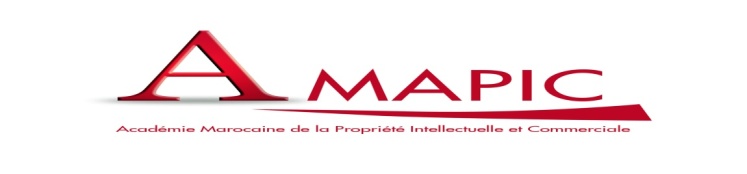 CERTIFICAT D’ANIMATEUR EN PROPRIETE INDUSTRIELLETroisième édition : CAPI 2017-2018Le programme du CAPI 2018-2018 est structuré en deux parties : une première partie dite « tronc commun » ou générale, qui a pour objectif de développer des connaissances de base sur la propriété industrielle, elle est organisée en 4 modules. La deuxième partie du CAPI vise à approfondir les connaissances acquises lors de la première partie de la formation tout en se focalisant sur l’un des trois aspects « Branding », « IP Offices » ou « Technologie ». A cet effet, trois options sont proposées : Option « Branding » structurée autour de modules plus avancés et spécialisés en signes distinctifs, organisée en deux modules.,Option « IP Office » structurée autour de modules sur les procédures de dépôts des marques, dessins et modèles industriels et brevet d’invention au niveau national et international, organisée en deux modules,Option « Technologie » structurée autour de modules plus avancés et spécialisés en brevets d’invention, organisée en deux modules.Première partie du CAPIModule 1 : En ligneInitiation à la propriété intellectuelleCe module a pour objectif l’initiation aux notions de base de la propriété intellectuelle (brevets d’invention, marques, dessins et modèles industriels et droit d’auteur ainsi que le rôle et les missions de l’OMPIC) en particulier les définitions, les avantages de la protection ainsi que le cadre légal national et international de la propriété intellectuelle.Les modules sont disponibles en ligne sur « elearning.amapic.ma » et comprennent :Notions de base de la propriété intellectuelleBrevets d’invention : notions de baseMarques : notions de baseDessins et modèles industrielsLoi relative à la propriété industrielle et procédures de dépôtDroit d’auteurRôle et missions de l’OMPICModule 2 : En présentielMarques, Dessins et Modèles Industriels, Indications géographiques et appellations d’origine : Notions de baseCe module a pour objectif la maîtrise des notions de base du système de protection des marques, dessins et modèles industriels, indications géographiques et appellations d’origine au niveau national, régional et international.Module 3 : En présentielBrevets d’invention: Notions de basesCe module a pour objectif de présenter les enjeux et principes du système des brevets d’invention (définitions, critères de brevetabilité, exception à la    brevetabilité, …), ainsi que les procédures de dépôt d’une demande de brevet d’invention au niveau national, régional et international.Module 4 : En présentielInformation, management et valorisation des titres de propriété industrielleCe module a pour objectif de présenter les bases de données relatives aux titres de la propriété industrielle (brevets d’invention, marques et dessins et modèles industriels) ainsi que les moyens et techniques de recherche en matière de propriété industrielle, qui seront illustrés par des exemples pratiques. Ce module vise également à initier les participants aux mécanismes de valorisation et d’exploitation des droits de propriété industrielle.Evaluation du tronc communUne évaluation finale des connaissances acquises dans la première partie du CAPI « Tronc commun » est organisée sous forme d’évaluation écrite. Les résultats obtenus aux contrôles continus et à cette évaluation sont pris en compte pour l'obtention du certificat relatif à la première partie du CAPI, pour ceux qui suivent uniquement le tronc commun.Deuxième partie du CAPI : Option « Branding » Module 1B : en présentielManagement des titres de propriété industrielle et défense des droitsCe module a pour objectif de présenter les différents moyens de management de la propriété industrielle (marques, dessins et modèles industriels), des noms de domaine, des marques sur Internet ainsi que les mesures préventives pour la lutte contre la contrefaçon et les actions en justice en illustrant tous ces aspects par des cas pratiques.Module 2B : en présentielExploitation, contrats et accords en matière de signes distinctifsCe module a pour objectif de présenter les différents types de contrats, notamment les contrats de cession ou de licence des droits relatifs aux signes distinctifs. Sera également présenté le système de franchise en illustrant l’ensemble des points par des exemples pratiques.Deuxième partie du CAPI : Option « IP Offices » Module 1P : en présentielProcédure de dépôt d’une demande de marque au niveau National et internationalCe module a pour objectif de présenter les procédures de dépôt des marques et des dessins et modèles industriels au niveau national et international.Module 2P : en présentielProcédure de dépôt d’une demande d’une demande de brevet d’invention au niveau national et internationalCe module a pour objectif de présenter les procédures de dépôt d’une demande de brevet d’invention au niveau national et international.Option « Technologie » Module 1T : en présentielRédaction des demandes de brevets d’inventionCe module est consacré à la rédaction d’une demande de brevet d’invention, en éclaircissant la structure d'un document de brevet qui sera illustrée par des exemples pratiques et des cas d’étude.Module 2T : en présentielExploitation, management, contrats et accords en matière de brevets d’invention.Ce module a pour objectif de présenter les différents types de contrats, notamment le contrat de recherche & développement, les contrats de cession ou de licence des droits de brevet d’invention, afin de gérer le transfert de technologie et le management de la propriété industrielle au sein d’une entreprise. Seront également présenté le contrat de confidentialité et les inventions de salariés, en illustrant l’ensemble des points par des exemples pratiquesDEROULE DES MODULESModule 1 : en ligneThème : Initiation à la propriété intellectuelleA partir du 16/10/2017Les modules sont disponibles en ligne sur « elearning.amapic.net » et comprennent :Notions de base de la propriété intellectuelleBrevets d’invention : notions de baseMarques : notions de baseDessins et modèles industrielsLoi relative à la propriété industrielle et procédures de dépôtDroit d’auteurRôle et missions de l’OMPICDes quizz sont mis à la disposition des candidats pour évaluer leurs connaissances sur le module 1.23/10/2017 : Séance en ligne avec les formateurs de 09h00 à 12h0030/10/2017 : Evaluation en ligne du module 108/11/2017 : Révision et rattrapage du module 1Module 1 : Rattrapage et révision : en présentiel08h30 - 10h30	Notions de base de la propriété industrielleLoi sur la propriété industrielle et procédures de dépôt (partie brevet d’invention)Brevets d’invention : Notions de base10h30 - 10h45	Pause-Café10h45 - 13h00	Loi sur la propriété industrielle et procédures de dépôt (partie marques et dessins et modèles industriels)Marques : Notions de baseDessins et modèles industrielsDroit d’auteur13h00 - 14h00	Pause Déjeuner14h00 - 16h30	Quizz de connaissance 16h30 - 16h45	Pause-Café16h45 – 17h45	Evaluation module 1 (Rattrapage) Module 2 : en présentielThème : Marques, Dessins et Modèles industriels, Indications géographiques et Appellations d’origine : Notions de baseJour 1 : 09/11/201708h30 - 08h45	« Présentation du programme général du CAPI » Mme Ilham BENNANI - Chef Département Innovation Technologique - OMPIC08h45 - 09h15	« Définitions : signe distinctif, marque, design, indication géographique, appellation d’origine »09h15 – 09h45	« Cadre légal de protection des marques au niveau national » 09h45 – 10h45	« Procédure d’enregistrement des marques au niveau national » 10h45 - 11h00	Pause-Café11h00 – 11h45	« Cadre légal de protection et procédure d’enregistrement des marques au niveau régional : EUIPO » 11h45 – 12h30	« Cadre légal de protection et procédure d’enregistrement des marques au niveau régional : OAPI» 12h30 - 13h30	Pause Déjeuner13h30 – 14h30	« Cadre légal de protection et procédure d’enregistrement des marques au niveau international : Système de Madrid»14h30 - 15h15	« Bien choisir sa marque pour éviter le rejet pour motifs absolus : Etude de cas »»15h15 – 15h45	« Après le dépôt de la marque : inscription des cessions, licences et renouvellements des enregistrements, obligation d'usage 15h45 - 16h00	Pause-Café16h00 - 18h00	« Cas pratiques sur les marques »Jour 2 : 10/11/201708h30 - 10h00	« Directives d’examen et d’opposition en vigueur au niveau national : Etude de cas»10h00 - 10h30	« Cadre légal de la protection et procédure d’enregistrement des dessins et modèles industriels au niveau national »10h30 - 10h45	Pause-Café10h45 - 11h30	« Cadre légal de protection et procédure d’enregistrement des dessins et modèles industriels international (système de La Haye) »11h30 - 12h15	« Cadre légal de protection et procédure d’enregistrement des dessins et modèles industriels au niveau régional (EUIPO) 12h15 - 13h00	« Cadre légal de protection et procédure d’enregistrement des dessins et modèles industriels au niveau régional (OAPI)13h00 - 14h30	Pause Déjeuner14h30 - 15h00	« Système de datage et ses effets »15h00 - 15h45	« Cas pratiques sur les dessins et modèles industriels »15h45 - 16h00	Pause-café16h00 - 18h00	« Cadre légal de protection et procédure d’enregistrement des indications géographiques et appellation d’origine au niveau national et international »Jour 3 : 11/11/201709h00 - 10h45	« Etudes de cas 1: Marques, Dessins et modèles industriels, indication géographiques et appellations d’origine »10h45 - 11h00	    Pause-Café11h00 - 12h45	« Etudes de cas 2 : Marques, Dessins et modèles industriels, indication géographiques et appellations d’origine »12h45 - 13h00	« Evaluation de satisfaction à chaud » « En ligne »15/11/2017 : Révision en ligne: Exercices et études de cas27/11/2017 : Evaluation en ligne du module 2Module 3 : en présentielThème : Brevet d’invention : Notions de baseJour 1 : 07/12/201708h30 - 09h00	 « Enjeux et principes d’un brevet d’invention »09h00 - 09h30	 « Définitions : critères de brevetabilité, état de la technique, rapport de recherche, … »09h30 – 10h15	« Exclusions de la brevetabilité au niveau national »10h15 - 10h30	   Pause-Café10h30 – 11h45	« Exemples pratiques »11h45 - 13h15	 « Procédure de dépôt d’une demande de brevet d’invention au niveau national »13h15 – 14h15	Pause Déjeuner14h15 - 15h15	« Rapport de recherche, publication et délivrance » 15h15 – 16h00	« Opérations postérieures au dépôt de la demande de brevet d’invention: annuités, inscription des licences, cessions, …. » 16h00 - 16h15	Pause-café16h15 - 18h00	« Exemples pratiques »	Jour 2 : 08/12/201708h30 - 09h00	« Pourquoi doit-on protéger un brevet d’invention à l’international ? »09h00 - 09h45	« Voies de protection d’une demande de brevet d’invention à l’international »09h45 – 10h30	« Procédure de dépôt d’une demande de brevet d’invention au niveau international : Traité de coopération en matière de brevet d’invention (PCT) »10h30 - 10h45	   Pause-Café10h45 – 12h30	« Procédure de dépôt d’une demande de brevet d’invention au niveau international : Traité de coopération en matière de brevet d’invention (PCT) » (Suite)12h30 – 14h00	 Pause Déjeuner14h00 - 16h00	« Procédure de dépôt d’une demande de brevet d’invention au niveau régional : OAPI, OEB »16h00 - 16h15	Pause-café16h15 - 18h00	« Exemples pratiques »	Jour 3 : 09/12/201709h00 - 10h45	« Etudes de cas 1 »10h45 - 11h00	     Pause-Café11h00 - 12h30	« Etudes de cas 2 »12h30 - 12h45	« Evaluation de satisfaction à chaud » « En ligne »25/12/2017 : Révision en ligne: Exercices et études de cas25/12/2018 : Evaluation en ligne du module 3Module 4 Thème : Information, management et valorisationdes titres de propriété industrielle Jour 1 : 03/01/201808h30 - 09h30	« Savoir-faire et portefeuille en matière de propriété industrielle» 09h30 - 10h30	« Stratégies et principes de recherche en matière de propriété   industrielle »10h30 - 10h45	Pause-Café10h45 - 12h30	« Recherche dans les bases de données des marques et dessins et modèles industriels »12h30 - 13h30  	Pause Déjeuner13h30 - 15h30	« Exemples de recherche dans les bases de données de»15h30 - 15h45	Pause-Café15h45 - 18h00	« Exemples de recherche dans les bases de données de marques et des dessins et modèles industriels »Jour 2 : 04/01/201808h30 - 09h30	« Recherche dans les bases de données de brevets d’invention»09h30 - 10h30	« Exemples de recherche dans les bases de données des brevets d’invention »10h30 – 10h45	Pause-Café10h30 - 12h30	« Exemples de recherche dans les bases de données des brevets d’invention »12h30 - 14h00	 Pause Déjeuner14h00 - 16h00	« Manager la propriété industrielle dans une entreprise »16h00 - 16h15	Pause-Café16h15 - 18h00	« Transfert des droits : les contrats de licence et de cession des droits »Jour 3 : 05/01/201808h30 - 10h15	« Exploitation des droits : moyen de valorisation de la  propriété industrielle»10h15 - 10h30	Pause-Café10h30 - 12h30	« Défense des droits de propriété industrielle et actions en justice»12h30 – 12h45	« Evaluation de satisfaction à chaud » « En ligne »12h30 - 14h00	 Pause Déjeuner14h00 – 18h00	Après midi libre pour la révisionJour 4 : 06/01/201809h00 - 11h30	« Evaluation finale écrite de la partie tronc commun du CAPI »11h30 - 12h0	    Pause-CaféCERTIFICAT D’ANIMATEUR EN PROPRIETE INDUSTRIELLECAPI « Branding »Module 1B : en présentielThème : Management des titres de propriété industrielle, en particulier les signes distinctifs et défense des droitsJour 1 : 25/01/201808h30 - 08h45	« Présentation du programme du CAPI Branding » 08h45 - 09h30	« Rappel sur le système des signes distinctifs » 
MANAGER LA PROPRIETE INDUSTRIELLEDANS UNE ENTREPRISE : SIGNES DISTINCTIFS09h30 – 10h00	« Définitions marketing: Branding, Naming, Co-Branding   »10h00 – 10h30	« Statuts marketing des noms de marque »10h30 - 10h45	Pause-Café11h15 – 11h45	« Etapes pour la recherche et création de noms de marques » 11h45 – 12h15	« Cas des marques qui entrent dans le dictionnaire »12h15 – 12h45 	« Validation linguistique internationale des noms de marques » 12h45 – 13h45	Pause Déjeuner13h45 - 14h15	 « Translitération de noms de marque dans d’autres alphabets »14h15 – 14h45 	« Stratégie de noms de marque : cas de la marque-produit devenant marque-groupe »15h00 – 16h15	« Cas pratique »16h15 - 16h30	Pause-Café16h30 - 18h00	 « Cas pratiques »Jour 2 : 06/01/201808h30 – 10h30	Gestion des marques sur Internet, noms de domaine 10h30 - 10h45	Pause-Café10h45 - 12h30	« Cas pratiques »12h30 - 14h00	 Pause Déjeuner14h00 - 16h00	« Actions en justice et défense des droits (actions en nullité, en déchéance, en contrefaçon, …) »16h00 - 16h15	Pause-café16h15 - 18h00	« Cas pratiques »  Jour 3 : 27/01/201809h00 - 10h45	« Etudes de cas 1 »10h45 - 11h00	    Pause-Café11h00 - 12h45	« Etudes de cas 2 »12h45 - 13h00	« Evaluation de satisfaction à chaud » « En ligne »12/02/2018 : Evaluation en ligne du module 1BModule 2B : en présentielThème : Exploitation, contrats et accords en matière de signes distinctifsJour 1 : 08/03/201808h30 - 10h30	« Exploitation et gestion de portefeuille de signes distinctifs »10h30 - 10h45	Pause-Café10h45 – 13h00	« Stratégie de propriété industrielle dans les contrats »13h00- 14h00	Pause Déjeuner14h00 - 16h00	« Transfert de droit : préparer et réussir un contrat de licence et de cession des droits »16h00 - 16h15	Pause-Café16h15 - 18h00	« Cas pratiques »Jour 2 : 09/03/201808h30 - 10h30	« Impact de la jurisprudence sur la rédaction des contrats de cession et de licence » 10h30 - 10h45	Pause-Café10h45 - 12h30	« Système de la franchise »12h30 - 14h00	 Pause Déjeuner14h30 - 16h15	« Etude de cas : Jurisprudence nationale et internationale»16h15 - 16h30	Pause-café16h30 - 17h45	« Etude de cas : système de franchise » 17h45 – 18h00	« Evaluation de satisfaction à chaud » « En ligne »26/03/2018 : Evaluation en ligne du module 2BA partir du 28/03/2018 : Révision en ligne des modules 1B et 2B CERTIFICAT D’ANIMATEUR PROPRIETE INDUSTRIELLECAPI « IP Offices »Module 1P : en présentielThème : « Procédure de dépôt d’une demande de marque au niveau National et international »Jour 1 : 15/02/2018Thème : « Procédure de dépôt d’une demande de marque au niveau National et international »08h30 – 09h00	Procédure d’accueil pour le dépôt des titres de la propriété industrielle à l’OMPIC09h00 – 09h45	Formalités de dépôt d’une demande de marque au niveau national (formulaire de dépôt, droits exigibles, pièces jointes, …)09h45 – 10h15	Examen de forme  des demandes d’enregistrement national  (recevabilité et régularité)10h15 – 10h30	Pause-café10h30 – 11h30	Examen des motifs absolus des demandes d’enregistrement national  11h30 – 11h50	Publication et enregistrement des demandes d’enregistrement national11h50 – 12h45	Cas pratique/Dépôt national12h45 – 13h45	Pause-déjeuner13h45 – 15h15	Gestion des opérations postérieures au dépôt (renouvellement, transfert de propriété, perte de droits, …) 15h15 – 16h15	Cas pratique/ opérations postérieures 16h15 – 16h30	Pause-café16h30 – 18h00	Cas pratique / opérations postérieures (suite)Jour 2 : 16/02/201808h30 – 09h30	Formalités et procédure d’opposition en matière de marques au niveau national 09h30 – 10h30 	Cas pratique/opposition10h30 – 10h45	Pause-café10h45 – 11h30 	Cas pratique/opposition (suite)11h30 – 13h00	Procédures de gestion des demandes d’enregistrement des marques au niveau international par un office d’origine et par un office désigné 13h00 – 14h00	Pause-déjeuner14h00 – 16h00	Cas pratique/Dépôt international	 16h00 – 16h15	Pause-café16h15 – 18h00	Cas pratique/Dépôt international (suite)Jour 3 : 17/02/2018Thème « Procédure de dépôt d’une demande de dessin et modèle industriel au niveau national et international »08h30 – 09h30	Formalités de dépôt d’une demande d’enregistrement de dessin et modèle industriel au niveau national (formulaire de dépôt, droits exigibles, pièces jointes)09h30 – 10h00	Examen de forme  des demandes d’enregistrement national  (recevabilité et régularité)10h00 – 10h30	Enregistrement et publication des demandes d’enregistrement national (division de la demande)10h30 – 10h45	Pause-café10h45 – 11h30	Cas pratique/Dépôt national11h30 – 12h30	Procédures de gestion des demandes d’enregistrement des dessins et modèles industriels au niveau et international  par un office d’origine et par un office désigné12h30 – 13h15	Cas pratique/Dépôt international13h15 – 13h30	« Evaluation de satisfaction à chaud » « En ligne »12/03/2018 : Evaluation en ligne du module 1PCERTIFICAT D’ANIMATEUR PROPRIETE INDUSTRIELLEModule 2P : en présentielThème : « Procédure de dépôt d’une demande de brevet d’invention au niveaunational et international »Jour 1 : 30/03/201808h30 – 09h30	Formalités de dépôt d’une demande de brevet d’invention au niveau national (formulaire, droits exigibles, pièces jointes, délais, …), examen de recevabilité et dépôt en ligne 09h30 – 10h00	Rapport de recherche préliminaire avec opinion sur la brevetabilité 10h00 – 10h15	Pause-café10h15 – 10h45	Modification de la demande de brevet (modification des revendications, division ou limitation de la demande de brevet d’invention)10h45 – 11h45	Rapport de recherche définitif- délivrance de brevet ou rejet de demande- Observations suite au rejet11h45 – 12h45	Publication de la demande de brevet et du brevet12h45 – 13h45	Pause-déjeuner13h45- 14h00	Gestion des opérations postérieures au dépôt de la demande de brevet d’invention (rectification, inscriptions, annuités)14h00 – 15h00	Retard dans l’inobservation des délais de la procédure15h00 – 16h15	Cas pratique16h15 – 16h30	Pause-café16h30 – 18h00	Cas pratique (suite)Jour 2 : 31/03/201808h30 – 10h00	Procédure de dépôt de demande de brevet d’invention au niveau international  par un office récepteur selon le traité PCT10h00 – 10h30	E-PCT10h30 – 10h45	Pause-café10h45 – 11h00	Entrée en phase nationale selon la validation11h00 – 13h00	Cas pratiques13h00 – 14h00	Pause-déjeuner14h00 – 16h00	Cas pratiques16h00 – 16h15	Pause-café16h00 – 17h45	Cas pratiques17h45 – 18h00	« Evaluation de satisfaction à chaud » « En ligne »23/04/2018 : Evaluation en ligne du module 2PCERTIFICAT D’ANIMATEUR PROPRIETE INDUSTRIELLECAPI « Technologie »Module 1T : en présentielThème : « Rédaction des demandes de brevets d’invention » Jour 1 : 22/02/201808h30 - 08h45	« Présentation du programme du CAPI Technologie » Mme Ilham BENNANI08h45 - 10h00	« Rappel sur le système des brevets d’invention » M. Moncef ELAFIA10h00 - 10h15	Pause-Café10h15 – 13h00	« Structure d’un document de brevet et finalité de chaque partie   (Abrégé, description, revendications, dessins)»13h00 - 14h00	Pause Déjeuner14h00 - 16h00	« Règles et techniques de rédaction (Règles de forme, exigence de clarté, suffisance de description, comment rédiger un abrégé, une description, une revendication indépendante, et une revendication dépendante)16h00 - 16h15	Pause-Café16h00 - 18h00	« Règles et techniques de rédaction (Règles de forme, exigence de clarté, suffisance de description, comment rédiger une revendication indépendante, comment rédiger une revendication dépendante) suite » Jour 2 : 23/02/201808h30 - 10h30	« Exercice 1 : rédaction individuelle ou par groupe d'un brevet : description et  revendications à  partir d'une invention »10h30 - 10h45	Pause-Café10h45 - 12h30	« Exercice 2 : Rédaction individuelle ou par groupe d'un brevet : description et  revendications à  partir d'une invention »12h30 - 14h00	 Pause Déjeuner14h00 - 16h00	« Exercice 3 : Rédaction individuelle ou par groupe d'un brevet : description et  revendications à  partir d'une invention »16h00 - 16h15	Pause-café16h15 - 18h00	« Discussion et questions sur la base des exercices proposés»Jour 3 : 24/02/201809h00 - 10h45	« Etudes de cas 1 »10h45 - 11h00	    Pause-Café11h00 - 12h45	« Etudes de cas 2 »12h45 - 13h00	« Evaluation de satisfaction à chaud » « En ligne »12/03/2018 : Evaluation en ligne du module 1TModule 2T : en présentielThème : Exploitation, management, contrats et accords en matière de brevets d’invention.Jour 2 : 05/04/201808h30 - 10h30	« Manager la propriété industrielle dans une entreprise : brevets d’invention »10h30 - 10h45	Pause-Café10h45 - 12h15	« Manager la propriété industrielle dans une entreprise : brevets d’invention » (suite) 12h15 - 13h30	« Exemples pratiques » 13h30 – 14h30	Pause Déjeuner14h30 - 16h15	« Contrats de Recherche & développement »16h15 – 16h30	Pause-Café16h30 – 18h00 	 « Exemples pratiques »Jour 2 : 06/04/201808h30 - 10h30	« Transfert de technologie : préparer et réussir un contrat de licence et de cession des droits »10h30 - 10h45	Pause-Café10h45 - 12h15	« Cahier de laboratoire et contrats de confidentialité »12h15 – 13h00 	« Exemples pratiques »13h00 - 14h30	 Pause Déjeuner   14h30 - 16h00	« Inventions de salariés »16h00 - 16h15	Pause-café16h15 - 18h00	« Exemples pratiques »Jour 3 : 07/04/201809h00 - 10h45	« Etudes de cas 1 »10h45 - 11h00	    Pause-Café11h00 - 12h45	« Etudes de cas 2 »12h45 - 13h00	« Evaluation de satisfaction à chaud » « En ligne »23/04/2018 : Evaluation en ligne du module 2TA partir du 24/04/2018 : lancement de la révision en ligneModule 3BPT : en présentiel16/05/2018 : Evaluation finale (Ecrit et Oral), option « Branding »17/05/2018 : Evaluation finale (Ecrit et Oral), option « IP Offices »18/05/2018 : Evaluation finale (Ecrit et Oral), option « Technologie »